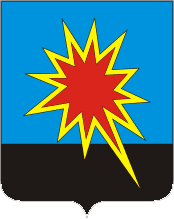 КЕМЕРОВСКАЯ ОБЛАСТЬКАЛТАНСКИЙ ГОРОДСКОЙ ОКРУГАДМИНИСТРАЦИЯ КАЛТАНСКОГО ГОРОДСКОГО ОКРУГАРАСПОРЯЖЕНИЕОт 02.11. 2017 г.         №  2040 -р Об утверждении схемы местоположения индивидуальных гаражей в районе СТО г.Калтан Калтанского городского округаВ соответствии с Градостроительным кодексом Российской Федерации, Федеральным законом Российской Федерации от 06.10.2003 г. № 131-ФЗ «Об общих принципах организации местного самоуправления в Российской Федерации», руководствуясь  Уставом Калтанского городского округа, в целях упорядочивания индивидуальных гаражей в районе СТО г.Калтан Калтанского городского округа:1. Утвердить схему местоположения индивидуальных гаражей в районе СТО г.Калтан Калтанского городского округа (Приложение 1).2. Отделу архитектуры и градостроительства администрации Калтанского городского округа, муниципальному бюджетному учреждению «Градостроительный центр» Калтанского городского округа, муниципальному казенному учреждению «Управление муниципальным имуществом» Калтанского городского округа, государственному предприятию Кемеровской области «Центр технической инвентаризации Кемеровской области» филиал №7 Бюро технической инвентаризации города Калтан, при определении нумерации блоков и гаражей в районе СТО г.Калтан Калтанского городского округа руководствоваться вышеназванной схемой.3. Отделу организационной и кадровой работы администрации Калтанского городского округа (Верещагина Т.А.) обеспечить размещение распоряжения на сайте администрации Калтанского городского округа.4. Контроль за исполнением настоящего распоряжения возложить на заместителя главы Калтанского городского округа по строительству Рудюк О.А.И.о. главы Калтанского городского округа                                                                 Л.А.Шайхелисламова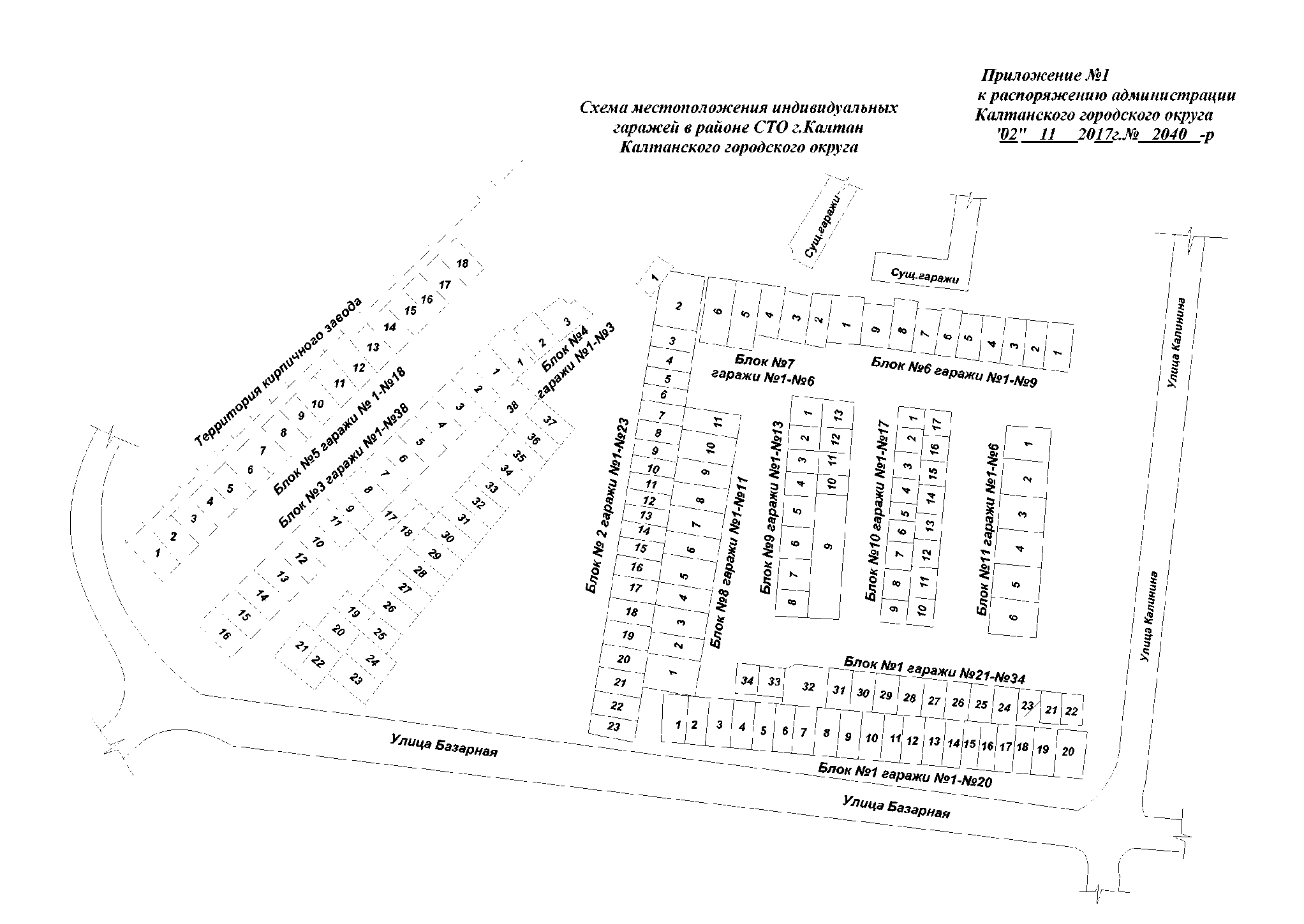 